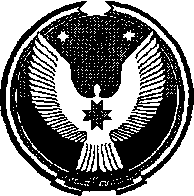        СОВЕТ ДЕПУТАТОВ МУНИЦИПАЛЬНОГО ОБРАЗОВАНИЯ «ЧЕПЕЦКОЕ»Р Е Ш Е Н И Е    СОВЕТА  ДЕПУТАТОВ  МУНИЦИПАЛЬНОГО ОБРАЗОВАНИЯ  «ЧЕПЕЦКОЕ»О ВНЕСЕНИИ ИЗМЕНЕНИЙ В  ПОЛОЖЕНИЕ О ЗЕМЕЛЬНОМ НАЛОГЕНА ТЕРРИТОРИИ МУНИЦИПАЛЬНОГО ОБРАЗОВАНИЯ «ЧЕПЕЦКОЕ"Руководствуясь Уставом муниципального образования  «Чепецкое", Совет депутатов муниципального образования "Чепецкое" РЕШАЕТ:1. Внести  в Положение о земельном налоге на территории муниципального образования «Чепецкое», утвержденное решением Совета депутатов муниципального образования «Чепецкое» от 26 ноября 2014 года № 103  (с изменениями от 19 декабря 2014 года № 111) следующее изменение:1) в пункте 5.1.1  статьи 5 слова  «1 апреля » заменить  на слова  «1 февраля».Глава  муниципального                                                                                                                       образования «Чепецкое»                                                              Р.Г.Касимов                                     с.Чепца                                                                                                                                                                           26 февраля .№ 157                                                                                                                                   